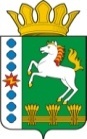 КОНТРОЛЬНО-СЧЕТНЫЙ ОРГАН ШАРЫПОВСКОГО РАЙОНАКрасноярского краяЗаключениена проект Постановления администрации Родниковского сельсовета «О внесении изменений в Постановление администрации Родниковского сельсовета от 30.10.2013 № 198-п « Об утверждении муниципальной программы Родниковского сельсовета «Развитие культуры» (в ред. от 30.10.2014 № 93-п)19 ноября  2015 год 						   	                  № 108Настоящее экспертное заключение подготовлено Контрольно – счетным органом Шарыповского района на основании ст. 157 Бюджетного  кодекса Российской Федерации, ст. 9 Федерального закона от 07.02.2011 № 6-ФЗ «Об общих принципах организации и деятельности контрольно – счетных органов субъектов Российской Федерации и муниципальных образований», ст. 5 Решения Шарыповского районного Совета депутатов от 20.09.2012 № 31/289р «О внесении изменений и дополнений в Решение Шарыповского районного Совета депутатов от 21.06.2012 № 28/272р «О создании Контрольно – счетного органа Шарыповского района» (в ред. от 20.03.2014 № 46/536р, от 25.09.2014 № 51/573р, от 26.02.2015 № 56/671р),  п.1.2. Соглашения от 15.01.2015 «О передаче Контрольно-счетному органу Шарыповского района полномочий Контрольно-счетного органа Родниковского сельсовета по осуществлению внешнего муниципального финансового контроля».Представленный на экспертизу проект Постановления администрации Родниковского сельсовета «О внесении изменений в Постановление администрации Родниковского сельсовета от 30.10.2013 № 198-п «Об утверждении муниципальной программы Родниковского сельсовета «Развитие культуры» (в ред. от 30.10.2014 № 93-п) направлен в Контрольно – счетный орган Шарыповского района 16 ноября 2015 года, разработчиком данного проекта Постановления является администрация Родниковского сельсовета Шарыповского района.Основанием для разработки муниципальной программы являются:- статья 179 Бюджетного кодекса Российской Федерации;- Постановление администрации Родниковского сельсовета от 20.08.2013 № 155-п «Об утверждении Порядка разработки, утверждения и реализации   муниципальных программ»;- распоряжение администрации Родниковского сельсовета от 20.08.2013  № 70-р «Об утверждении перечня муниципальных программ Родниковского сельсовета».Ответственный исполнитель муниципальной программы администрация Родниковского сельсовета.Соисполнители муниципальной программы отсутствуют.Подпрограммой муниципальной программы является - народное творчество и культурно-досуговая деятельность.Целью муниципальной программы является создание условий для развития и реализации культурного и духовного потенциала населения.Задачей муниципальной программы является сохранение и развитие народных художественных традиций и создание равных условий для культурного развития населения.Мероприятие проведено 19 ноября  2015 года.В ходе подготовки заключенияКонтрольно – счетным органом Шарыповского района были проанализированы следующие материалы:- проект Постановления администрации Родниковского сельсовета «О внесении изменений в постановление администрации Родниковского сельсовета от 30.10.2013 № 198-п «Об утверждении муниципальной программы Родниковского сельсовета «Развитие культуры» (в ред. от 30.10.2014 № 93-п).- паспорт муниципальной программы Родниковского сельсовета «Развитие культуры».Рассмотрев представленные материалы к проекту Постановления муниципальной программы «Развитие культуры» установлено следующее:В соответствии с проектом паспорта Программы происходит изменение по строке (пункту) «Информация по ресурсному обеспечению программы, в том числе в разбивке по источникам финансирования, по годам реализации программы».После внесения изменений строка  будет читаться:Увеличение  объемов бюджетных ассигнований на реализацию муниципальной программы за счет средств краевого бюджета составили в сумме 73 700,00 руб. (0,32%), в связи с увеличением бюджетных ассигнований по мероприятию 2.1.3. «Региональные выплаты и выплаты, обеспечивающие уровень заработной платы работникам бюджетной сферы не ниже размера минимальной заработной платы (минимального размера оплаты труда) (КБК  0801 0211021 019 815).При проверке правильности планирования и составления проекта Постановления  нарушений не установлено.На основании выше изложенного Контрольно – счетный орган Шарыповского района предлагает администрации Родниковского сельсовета принять проект Постановления администрации Родниковского сельсовета «О внесении изменений в постановление администрации Родниковского сельсовета от 30.10.2013 № 198-п «Об утверждении муниципальной программы Родниковского сельсовета «Развитие культуры» (в ред. от 30.10.2014 № 93-п).Председатель Контрольно – счетного органа						Г.В. СавчукАудиторКонтрольно – счетного органа						И.В. ШмидтИнформация по ресурсному обеспечению программы, в том числе в разбивке по источникам финансирования, по годам реализации программы Предыдущая редакцияПредлагаемая редакция (проект Постановления)Информация по ресурсному обеспечению программы, в том числе в разбивке по источникам финансирования, по годам реализации программы Планируемое финансирование программных мероприятий  составляет 22 887 600,00 руб., в том числе:за счет средств  краевого бюджета 139 400,00 руб.2014 год – 139 400,00 руб.2015 год – 0,00 руб.2016 год – 0,00 руб.2017 год – 0,00 руб.за счет средств  бюджета поселения 22 656 200,00 руб., из них:2014 год – 6 456 700,00 руб.2015 год – 5 788 000,00 руб.2016 год – 5 309 100,00 руб.2017 год -  5 102 400,00 руб.за счет внебюджетных источников 92 000,00 руб., из них:2014 год – 23 000,00 руб.;2015 год – 23 000,00 руб.;2016 год – 23 000,00 руб.;2017 год – 23 000,00 руб.Планируемое финансирование программных мероприятий  составляет 22 961 300,00 руб., в том числе:за счет средств  краевого бюджета213 100,00 руб.2014 год – 139 400,00 руб.2015 год – 73 700,00 руб.2016 год – 0,00 руб.2017 год – 0,00 руб.за счет средств  бюджета поселения 22 656 200,00 руб., из них:2014 год – 6 456 700,00 руб.2015 год – 5 788 000,00 руб.2016 год – 5 309 100,00 руб.2017 год -  5 102 400,00 руб.за счет внебюджетных источников 92 000,00 руб., из них:2014 год – 23 000,00 руб.;2015 год – 23 000,00 руб.;2016 год – 23 000,00 руб.;2017 год – 23 000,00 руб.